Year 4 Reading Challenge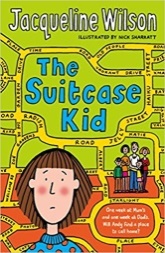 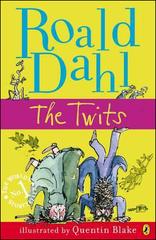 How many of these books can you read this year?                         Recommended Reading List: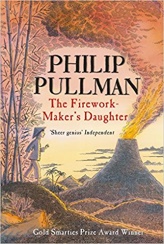 Max and the Millions by Ross Montgomery                                              Desirable by Frank Cottrell Boyce    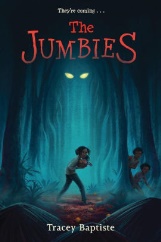 My Brother is a Superhero by David SolomonsThere’s a Werewolf in My Tent by Pamela ButchartThe 13 Storey Treehouse by Andy GriffithsFrank Einstein and the Antimatter Motor by Jon ScieszkaThe Peppermint Pig by Nina BawdenOperation Gadgetman! by Malorie Blackman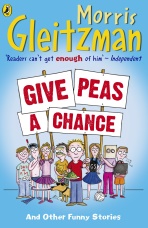 The Children of Green Knowe by Lucy M.BostonHow to Train Your Dragon by Cressida Cowell                                  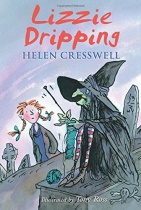 Lizzie Dripping by Helen CresswellThe Great Elephant Chase by Gillian Cross                              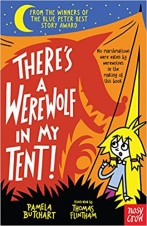 The Twits by Roald DahlCharlie and the Chocolate Factory by Roald DahlLittle Leaders by Vashti HarrisonThe Jumbies by Tracey BaptisteRise of the Jumbies by Tracey BaptisteEmanuel’s Dream: A true story of Ofosu Yeboah by Laurie Ann Thompson & Sean Qualls   Listen Slowly by Thanhha LaiAll Mixed Up (Amy Hodgepodge) by Kim Wayans and Kevin KnottsWar Game by Michael ForemanHarry Potter & The Philosopher’s Stone by J.K Rowling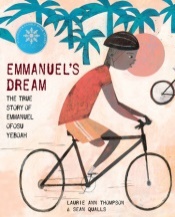 Harry Potter & The Chamber of Secrets by J.K RowlingToad Rage by Morris Gleitzman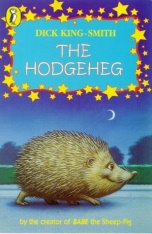 The Last Castaways by Harry Horse  The Falcon’s Malteser by Anthony HorowitzThe Akimbo Adventures by Alexander McCall Smith    Fairy Tales by Terry JonesThe Hodgeheg by Dick King-SmithThe Worst Witch by Jill MurphyThe Way to Sattin Shore by Philippa PearceThe Firemaker’s Daughter by Philip Pullman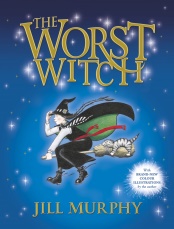 Cloud Tea Monkeys by Juan Wijngaard & Mal Peet    The Suitcase Kid by Jacqueline Wilson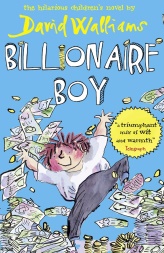 George’s Marvellous Medicine by Roald Dahl  Billionaire Boy by David Walliams Awful Auntie by David Walliams                                         Cliffhanger by Jacqueline WilsonThe Legend of Captain Crow’s Teeth by Eoin ColferThe Invisible Dog by Dick King-SmithCharlotte’s Web by E.B WhiteThe Battle of Bubble and Squeak by Philippa PearceGive Peas a Chance by Morris GleitzmanMalala Yousafzai; Warrior with Words by Karen Leggett Abouraya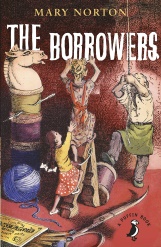 The Amazing Story of Adolphus Tips by Michael MorpurgoThe Yearling by Marjorie Rawlings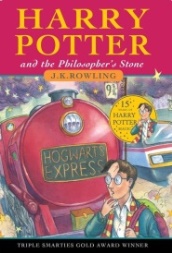 Diary of a Wimpy Kid by Jeff Kinney                                                     The Demon Headmaster by Gillian CrossThe Borrowers by Mary NortonThe Lion, The Witch & The Wardrobe by C.S Lewis  